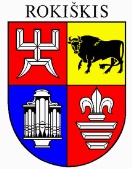 ROKIŠKIO RAJONO SAVIVALDYBĖS ADMINISTRACIJOS DIREKTORIUSĮSAKYMASDĖL LĖŠŲ SKYRIMO 2024  m. kovo 4 d. Nr. AV-144RokiškisVadovaudamasis Lietuvos Respublikos vietos savivaldos įstatymo 34 straipsnio 6 dalies 1 punktu,  Specialistų pritraukimo į Rokiškio rajono savivaldybės švietimo įstaigas tvarkos aprašo, patvirtinto Rokiškio rajono savivaldybės tarybos 2021 m. gruodžio 23 d. sprendimu Nr. TS-259 „Dėl Specialistų pritraukimo į Rokiškio rajono savivaldybės švietimo įstaigas tvarkos aprašo patvirtinimo“, 12 punktu ir atsižvelgdamas į Specialistų pritraukimo į Rokiškio rajono savivaldybės švietimo įstaigas komisijos 2023 m. rugsėjo 14 d. protokolą Nr. 3:1. S k i r i u Rokiškio lopšelio-darželio „Pumpurėlis“ darbuotojai (duomenys neskelbiami) 1000,00 eurų iš programos „Ugdymo kokybės ir mokymosi aplinkos užtikrinimas“ (02) asignavimų, skirtų Finansinės paramos atvykstantiems pedagogams priemonei (lėšų kompensavimas perkvalifikavimo studijoms apmokėti) įgyvendinti.2. P a v e d u Aurimui Laužadžiui, Švietimo ir sporto skyriaus vedėjui:2.1. kontroliuoti programos vykdymą, paskirtų asignavimų naudojimo teisėtumą ir ekonomiškumą;2.2. pasirašyti su Rokiškio lopšeliu-darželiu „Pumpurėlis“ savivaldybės biudžeto lėšų naudojimo sutartį.	Įsakymas per vieną mėnesį gali būti skundžiamas Lietuvos administracinių ginčų komisijos Panevėžio apygardos skyriui (Respublikos g. 62, Panevėžys) Lietuvos Respublikos ikiteisminio administracinių ginčų nagrinėjimo tvarkos įstatymo nustatyta tvarka.Administracijos direktorius			Valerijus RancevasRita Elmonienė